Об утверждении Плана мероприятий («дорожной карты») по содействию развитию конкуренции в муниципальном районе Пестравский Самарской области на 2022-2025 годыВ соответствии с распоряжением Правительства Российской Федерации от 17.04.2019 № 768-р об утверждении стандарта развития конкуренции в субъектах Российской Федерации, распоряжением Губернатора Самарской области от 30 декабря 2021 г. № 417-р «Об утверждении Плана мероприятий («дорожной карты») по содействию развитию конкуренции в Самарской области на 2022-2025 годы», руководствуясь статьями 41, 43 Устава муниципального района Пестравский Самарской области, администрация муниципального района Пестравский Самарской области ПОСТАНОВЛЯЕТ:1. Утвердить План мероприятий («дорожная карта») по содействию развитию конкуренции в муниципальном районе Пестравский Самарской области на 2022-2025 годы (далее – План мероприятий) согласно приложению.2.	Ответственным исполнителям Плана мероприятий:2.1.	Обеспечить выполнение Плана мероприятий в установленные сроки;2.2.	Представлять ежегодно в срок до 25 января года, следующего за отчетным, заместителю Главы муниципального района Пестравский по экономике, инвестициям и потребительскому рынку информацию о ходе выполнения Плана мероприятий, сведения о достигнутых значениях ключевых показателей Плана мероприятий за отчетный год (в случае недостижения ключевых показателей указать причины, по которым они не были достигнуты и принятые меры по достижению ключевых показателей Плана мероприятий). 3.	Разместить настоящее постановление на официальном Интернет-сайте муниципального района Пестравский Самарской области.4.  Признать утратившим силу постановление администрации муниципального района Пестравский от 01.02.2021 №38 «Об утверждении Плана мероприятий («дорожной карты») по содействию развитию конкуренции в муниципальном районе Пестравский Самарской области на 2021-2022 годы».5.	Контроль за выполнением настоящего постановления возложить на заместителя Главы муниципального района Пестравский по экономике, инвестициям и потребительскому рынку (С.В. Смирнова).Глава муниципального района Пестравский                                                                                   С.В. ЕрмоловАрапова 21184ЛИСТ СОГЛАСОВАНИЯ к постановлению администрациимуниципального района Пестравский Самарской областиОб утверждении Плана мероприятий («дорожной карты») по содействию развитию конкуренции в муниципальном районе Пестравский Самарской области на 2022-2025 годыПриложение к постановлению администрации муниципального района Пестравский Самарской областиот________№______ПЛАН МЕРОПРИЯТИЙ («дорожная карта») по содействию развитию конкуренции вмуниципальном районе Пестравский Самарской области на 2022-2025 годыПеречень системных мероприятий по содействию развитию конкуренции в муниципальном районе Пестравский Самарской областиПеречень ключевых показателей развития конкуренции на товарных рынках муниципального района Пестравский Самарской области АДМИНИСТРАЦИЯ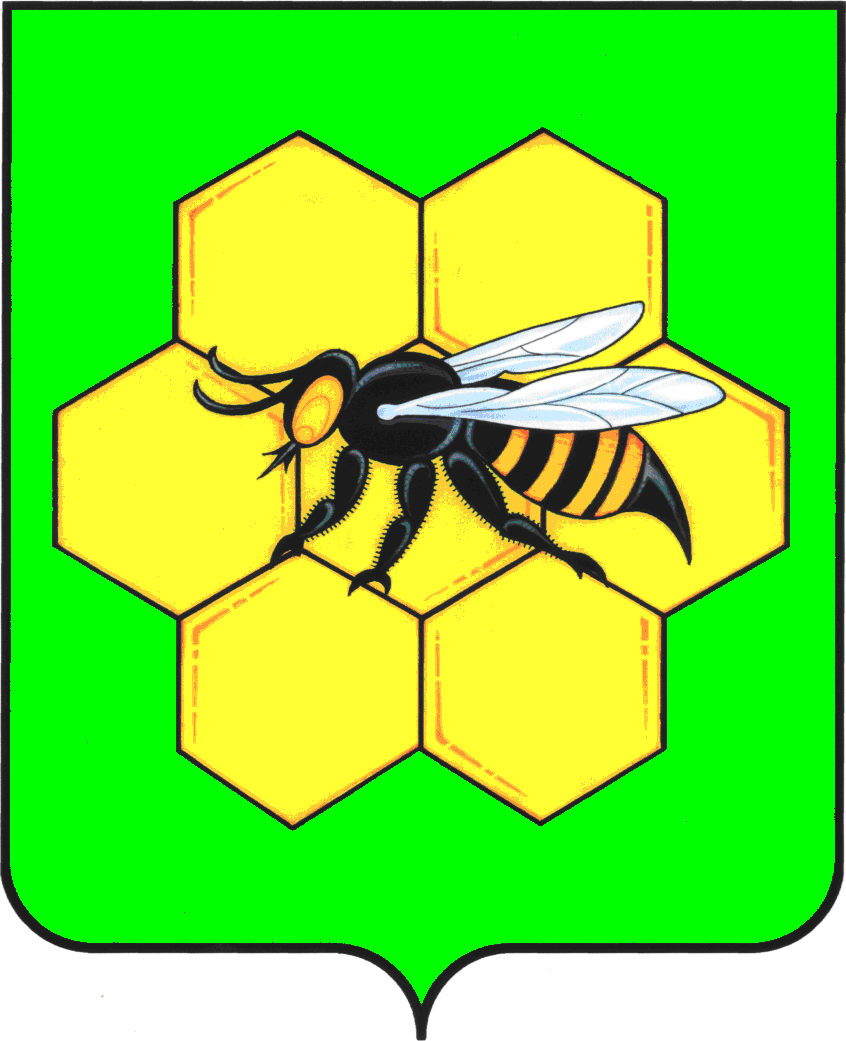 МУНИЦИПАЛЬНОГО РАЙОНА ПЕСТРАВСКИЙСАМАРСКОЙ ОБЛАСТИПОСТАНОВЛЕНИЕот _______________ №_____ДолжностьДата     поступленияРосписьФ.И.ОПервый заместительГлавымуниципальногорайона Пестравский Кузнецова Н.П.Заместитель Главы муниципального района Пестравский по экономике инвестициям и потребительскому рынкуСмирнова С.В.Начальник правового отдела администрации муниципального района ПестравскийУварова Е.В.№ п/пНаименование мероприятияСрок исполнения мероприятияОжидаемый результат/вид документаНаименование ключевых показателей развития конкуренцииОтветственные исполнители (соисполнители)Рынок теплоснабжения (производство тепловой энергии)Деятельность по выработке тепловой энергии на территории муниципального района Пестравский Самарской области осуществляют 2 организации (МУП «ЖКХ Пестравского района», ООО «СамРЭК-Эксплуатация»). Таким образом, доля негосударственных организаций на рынке теплоснабжения составляет 50%. Доля тепловой энергии, произведенной организациями частной формы собственности в сфере теплоснабжения, в общем объеме полезного отпуска тепловой энергии составляет 19%.Основным экономическим барьером для входа на рынок теплоснабжения (производство тепловой энергии) является низкая инвестиционная привлекательность объектов коммунальной инфраструктуры по причине высокого износа основных фондов, что требует значительных объемов инвестиций в условиях малого объема отпуска тепловой энергии и ограничения роста платы для населения, несоответствие стоимости услуг по теплоснабжению фактическим затратам предприятий.Включение рынка теплоснабжения в перечень товарных рынков для содействия развитию конкуренции обусловлено необходимостью повышения эффективности и качества оказания услуг по теплоснабжению населению. Рынок теплоснабжения (производство тепловой энергии)Деятельность по выработке тепловой энергии на территории муниципального района Пестравский Самарской области осуществляют 2 организации (МУП «ЖКХ Пестравского района», ООО «СамРЭК-Эксплуатация»). Таким образом, доля негосударственных организаций на рынке теплоснабжения составляет 50%. Доля тепловой энергии, произведенной организациями частной формы собственности в сфере теплоснабжения, в общем объеме полезного отпуска тепловой энергии составляет 19%.Основным экономическим барьером для входа на рынок теплоснабжения (производство тепловой энергии) является низкая инвестиционная привлекательность объектов коммунальной инфраструктуры по причине высокого износа основных фондов, что требует значительных объемов инвестиций в условиях малого объема отпуска тепловой энергии и ограничения роста платы для населения, несоответствие стоимости услуг по теплоснабжению фактическим затратам предприятий.Включение рынка теплоснабжения в перечень товарных рынков для содействия развитию конкуренции обусловлено необходимостью повышения эффективности и качества оказания услуг по теплоснабжению населению. Рынок теплоснабжения (производство тепловой энергии)Деятельность по выработке тепловой энергии на территории муниципального района Пестравский Самарской области осуществляют 2 организации (МУП «ЖКХ Пестравского района», ООО «СамРЭК-Эксплуатация»). Таким образом, доля негосударственных организаций на рынке теплоснабжения составляет 50%. Доля тепловой энергии, произведенной организациями частной формы собственности в сфере теплоснабжения, в общем объеме полезного отпуска тепловой энергии составляет 19%.Основным экономическим барьером для входа на рынок теплоснабжения (производство тепловой энергии) является низкая инвестиционная привлекательность объектов коммунальной инфраструктуры по причине высокого износа основных фондов, что требует значительных объемов инвестиций в условиях малого объема отпуска тепловой энергии и ограничения роста платы для населения, несоответствие стоимости услуг по теплоснабжению фактическим затратам предприятий.Включение рынка теплоснабжения в перечень товарных рынков для содействия развитию конкуренции обусловлено необходимостью повышения эффективности и качества оказания услуг по теплоснабжению населению. Рынок теплоснабжения (производство тепловой энергии)Деятельность по выработке тепловой энергии на территории муниципального района Пестравский Самарской области осуществляют 2 организации (МУП «ЖКХ Пестравского района», ООО «СамРЭК-Эксплуатация»). Таким образом, доля негосударственных организаций на рынке теплоснабжения составляет 50%. Доля тепловой энергии, произведенной организациями частной формы собственности в сфере теплоснабжения, в общем объеме полезного отпуска тепловой энергии составляет 19%.Основным экономическим барьером для входа на рынок теплоснабжения (производство тепловой энергии) является низкая инвестиционная привлекательность объектов коммунальной инфраструктуры по причине высокого износа основных фондов, что требует значительных объемов инвестиций в условиях малого объема отпуска тепловой энергии и ограничения роста платы для населения, несоответствие стоимости услуг по теплоснабжению фактическим затратам предприятий.Включение рынка теплоснабжения в перечень товарных рынков для содействия развитию конкуренции обусловлено необходимостью повышения эффективности и качества оказания услуг по теплоснабжению населению. Рынок теплоснабжения (производство тепловой энергии)Деятельность по выработке тепловой энергии на территории муниципального района Пестравский Самарской области осуществляют 2 организации (МУП «ЖКХ Пестравского района», ООО «СамРЭК-Эксплуатация»). Таким образом, доля негосударственных организаций на рынке теплоснабжения составляет 50%. Доля тепловой энергии, произведенной организациями частной формы собственности в сфере теплоснабжения, в общем объеме полезного отпуска тепловой энергии составляет 19%.Основным экономическим барьером для входа на рынок теплоснабжения (производство тепловой энергии) является низкая инвестиционная привлекательность объектов коммунальной инфраструктуры по причине высокого износа основных фондов, что требует значительных объемов инвестиций в условиях малого объема отпуска тепловой энергии и ограничения роста платы для населения, несоответствие стоимости услуг по теплоснабжению фактическим затратам предприятий.Включение рынка теплоснабжения в перечень товарных рынков для содействия развитию конкуренции обусловлено необходимостью повышения эффективности и качества оказания услуг по теплоснабжению населению. Рынок теплоснабжения (производство тепловой энергии)Деятельность по выработке тепловой энергии на территории муниципального района Пестравский Самарской области осуществляют 2 организации (МУП «ЖКХ Пестравского района», ООО «СамРЭК-Эксплуатация»). Таким образом, доля негосударственных организаций на рынке теплоснабжения составляет 50%. Доля тепловой энергии, произведенной организациями частной формы собственности в сфере теплоснабжения, в общем объеме полезного отпуска тепловой энергии составляет 19%.Основным экономическим барьером для входа на рынок теплоснабжения (производство тепловой энергии) является низкая инвестиционная привлекательность объектов коммунальной инфраструктуры по причине высокого износа основных фондов, что требует значительных объемов инвестиций в условиях малого объема отпуска тепловой энергии и ограничения роста платы для населения, несоответствие стоимости услуг по теплоснабжению фактическим затратам предприятий.Включение рынка теплоснабжения в перечень товарных рынков для содействия развитию конкуренции обусловлено необходимостью повышения эффективности и качества оказания услуг по теплоснабжению населению. 1.1.Проведение анализа эффективности управления муниципальными предприятиями2022-2025 годыРассмотрение вопроса о передаче муниципальных предприятий, осуществляющих неэффективное управление, в концессию, об изменении их организационно-правовой формы или ликвидации муниципального предприятия / перечень предприятий, осуществляющих неэффективное управлениеДоля организаций частной формы собственности в сфере теплоснабжения (производство тепловой энергии), процентовМКУ «Отдел по управлению муниципальным имуществом и земельными ресурсами администрации муниципального района Пестравский Самарской области», Главный специалист администрации муниципального района Пестравский по развитию инфраструктуры, транспорта и связи1.2Актуализация схем теплоснабжения сельских поселений, входящих в состав муниципального района Пестравский, в соответствии с требованиями законодательства, программ комплексного развития систем коммунальной инфраструктуры сельских поселений, входящих в состав муниципального района ПестравскийЕжегодно, по мере необходимостиПоддержание в актуальном состоянии программ комплексного развития коммунальной инфраструктуры и схем теплоснабжения сельских поселений, входящих в состав муниципального района Пестравский /Ежегодный отчет о количестве актуализированных документовГлавы сельских поселений муниципального района Пестравский Самарской области (по согласованию)Рынок выполнения работ по благоустройству городской средыЗа 2018-2020 годы на территории муниципального района Пестравский Самарской области благоустроено 14 общественных территорий, или 52 % от общего числа общественных территорий района, и 17 дворовых территорий, или 40 % от общего числа дворовых территорий района. В 2021 году в рамках исполнения национального проекта «Жилье и городская среда» и государственной программы Самарской области «Формирование комфортной городской среды на 2018-2024 годы» запланировано благоустроить 16 дворовые территории и 10 общественные территории сельских поселений района. Доля организаций частной формы собственности на рынке благоустройства городской среды муниципального района Пестравский Самарской области составляет 100%.Рынок выполнения работ по благоустройству городской средыЗа 2018-2020 годы на территории муниципального района Пестравский Самарской области благоустроено 14 общественных территорий, или 52 % от общего числа общественных территорий района, и 17 дворовых территорий, или 40 % от общего числа дворовых территорий района. В 2021 году в рамках исполнения национального проекта «Жилье и городская среда» и государственной программы Самарской области «Формирование комфортной городской среды на 2018-2024 годы» запланировано благоустроить 16 дворовые территории и 10 общественные территории сельских поселений района. Доля организаций частной формы собственности на рынке благоустройства городской среды муниципального района Пестравский Самарской области составляет 100%.Рынок выполнения работ по благоустройству городской средыЗа 2018-2020 годы на территории муниципального района Пестравский Самарской области благоустроено 14 общественных территорий, или 52 % от общего числа общественных территорий района, и 17 дворовых территорий, или 40 % от общего числа дворовых территорий района. В 2021 году в рамках исполнения национального проекта «Жилье и городская среда» и государственной программы Самарской области «Формирование комфортной городской среды на 2018-2024 годы» запланировано благоустроить 16 дворовые территории и 10 общественные территории сельских поселений района. Доля организаций частной формы собственности на рынке благоустройства городской среды муниципального района Пестравский Самарской области составляет 100%.Рынок выполнения работ по благоустройству городской средыЗа 2018-2020 годы на территории муниципального района Пестравский Самарской области благоустроено 14 общественных территорий, или 52 % от общего числа общественных территорий района, и 17 дворовых территорий, или 40 % от общего числа дворовых территорий района. В 2021 году в рамках исполнения национального проекта «Жилье и городская среда» и государственной программы Самарской области «Формирование комфортной городской среды на 2018-2024 годы» запланировано благоустроить 16 дворовые территории и 10 общественные территории сельских поселений района. Доля организаций частной формы собственности на рынке благоустройства городской среды муниципального района Пестравский Самарской области составляет 100%.Рынок выполнения работ по благоустройству городской средыЗа 2018-2020 годы на территории муниципального района Пестравский Самарской области благоустроено 14 общественных территорий, или 52 % от общего числа общественных территорий района, и 17 дворовых территорий, или 40 % от общего числа дворовых территорий района. В 2021 году в рамках исполнения национального проекта «Жилье и городская среда» и государственной программы Самарской области «Формирование комфортной городской среды на 2018-2024 годы» запланировано благоустроить 16 дворовые территории и 10 общественные территории сельских поселений района. Доля организаций частной формы собственности на рынке благоустройства городской среды муниципального района Пестравский Самарской области составляет 100%.Рынок выполнения работ по благоустройству городской средыЗа 2018-2020 годы на территории муниципального района Пестравский Самарской области благоустроено 14 общественных территорий, или 52 % от общего числа общественных территорий района, и 17 дворовых территорий, или 40 % от общего числа дворовых территорий района. В 2021 году в рамках исполнения национального проекта «Жилье и городская среда» и государственной программы Самарской области «Формирование комфортной городской среды на 2018-2024 годы» запланировано благоустроить 16 дворовые территории и 10 общественные территории сельских поселений района. Доля организаций частной формы собственности на рынке благоустройства городской среды муниципального района Пестравский Самарской области составляет 100%.2.1Реализация комплекса мероприятий, направленных на повышение вовлеченности граждан и организаций в сферу благоустройства территорий сельских поселений, входящих в состав муниципального района Пестравский, в том числе информирование о вопросах реализации федерального проекта «Формирование комфортной городской среды»  постоянно Повышение информированности потенциальных участников рынка о государственном регулировании сферы благоустройства городской среды /размещение и актуализация информации о федеральном проекте в модуле «Формирование комфортной городской среды» в ГИС ЖКХ, на официальных сайтах муниципального района и сельских поселенийДоля организаций частной формы собственности в сфере выполнения работ по благоустройству городской среды, процентовМКУ «Отдел капитального строительства, архитектуры и развития инженерной инфраструктуры администрации муниципального района Пестравский Самарской области», специалист, главы сельских поселений муниципального района Пестравский Самарской области (по согласованию)2.2Реализация мероприятий по комплексному благоустройству общественных территорий в рамках федерального проекта «Формирование комфортной городской среды»постоянноРасширение направлений и сфер благоустройства городской среды для привлечения на рынок новых участников /Ежегодный отчет о результатах реализации мероприятий-МКУ «Отдел капитального строительства, архитектуры и развития инженерной инфраструктуры администрации муниципального района Пестравский Самарской области»,главы сельских поселений муниципального района Пестравский Самарской области (по согласованию)Рынок выполнения работ по содержанию и текущему ремонту общего имущества собственников помещений в многоквартирном доме (далее – МКД)В 2020 году общее количество МКД, расположенных на территории муниципального района Пестравский, составило 135 единиц, из них в  134 домах организованы советы  МКД  и избраны  председатели, выбран непосредственный способ управления, 1 дом признан аварийным и расселен (1 обслуживающая организация).Доля организаций частной формы собственности, определенная на основе находящихся в их управлении общей площади помещений, входящих в состав общего имущества собственников помещений в МКД, в общем количестве организаций на рынке составляет 0 %.Основным барьером входа на рынок выполнения работ по содержанию и текущему ремонту общего имущества собственников помещений в МКД является то, что жилищным законодательством правом выбора способа управления МКД, а также управляющей организации, наделены собственники помещений в МКД. Таким образом, динамика доли организаций частной формы собственности в сфере выполнения работ по содержанию и текущему ремонту общего имущества собственников помещений в МКД зависит от волеизъявления граждан – собственников помещений в МКД. Также одним из барьеров является слабая материально-техническая база, отсутствие единых стандартов управления МКД с учетом мнения собственников, низкое качество услуг в сфере ЖКХ. Рынок выполнения работ по содержанию и текущему ремонту общего имущества собственников помещений в многоквартирном доме (далее – МКД)В 2020 году общее количество МКД, расположенных на территории муниципального района Пестравский, составило 135 единиц, из них в  134 домах организованы советы  МКД  и избраны  председатели, выбран непосредственный способ управления, 1 дом признан аварийным и расселен (1 обслуживающая организация).Доля организаций частной формы собственности, определенная на основе находящихся в их управлении общей площади помещений, входящих в состав общего имущества собственников помещений в МКД, в общем количестве организаций на рынке составляет 0 %.Основным барьером входа на рынок выполнения работ по содержанию и текущему ремонту общего имущества собственников помещений в МКД является то, что жилищным законодательством правом выбора способа управления МКД, а также управляющей организации, наделены собственники помещений в МКД. Таким образом, динамика доли организаций частной формы собственности в сфере выполнения работ по содержанию и текущему ремонту общего имущества собственников помещений в МКД зависит от волеизъявления граждан – собственников помещений в МКД. Также одним из барьеров является слабая материально-техническая база, отсутствие единых стандартов управления МКД с учетом мнения собственников, низкое качество услуг в сфере ЖКХ. Рынок выполнения работ по содержанию и текущему ремонту общего имущества собственников помещений в многоквартирном доме (далее – МКД)В 2020 году общее количество МКД, расположенных на территории муниципального района Пестравский, составило 135 единиц, из них в  134 домах организованы советы  МКД  и избраны  председатели, выбран непосредственный способ управления, 1 дом признан аварийным и расселен (1 обслуживающая организация).Доля организаций частной формы собственности, определенная на основе находящихся в их управлении общей площади помещений, входящих в состав общего имущества собственников помещений в МКД, в общем количестве организаций на рынке составляет 0 %.Основным барьером входа на рынок выполнения работ по содержанию и текущему ремонту общего имущества собственников помещений в МКД является то, что жилищным законодательством правом выбора способа управления МКД, а также управляющей организации, наделены собственники помещений в МКД. Таким образом, динамика доли организаций частной формы собственности в сфере выполнения работ по содержанию и текущему ремонту общего имущества собственников помещений в МКД зависит от волеизъявления граждан – собственников помещений в МКД. Также одним из барьеров является слабая материально-техническая база, отсутствие единых стандартов управления МКД с учетом мнения собственников, низкое качество услуг в сфере ЖКХ. Рынок выполнения работ по содержанию и текущему ремонту общего имущества собственников помещений в многоквартирном доме (далее – МКД)В 2020 году общее количество МКД, расположенных на территории муниципального района Пестравский, составило 135 единиц, из них в  134 домах организованы советы  МКД  и избраны  председатели, выбран непосредственный способ управления, 1 дом признан аварийным и расселен (1 обслуживающая организация).Доля организаций частной формы собственности, определенная на основе находящихся в их управлении общей площади помещений, входящих в состав общего имущества собственников помещений в МКД, в общем количестве организаций на рынке составляет 0 %.Основным барьером входа на рынок выполнения работ по содержанию и текущему ремонту общего имущества собственников помещений в МКД является то, что жилищным законодательством правом выбора способа управления МКД, а также управляющей организации, наделены собственники помещений в МКД. Таким образом, динамика доли организаций частной формы собственности в сфере выполнения работ по содержанию и текущему ремонту общего имущества собственников помещений в МКД зависит от волеизъявления граждан – собственников помещений в МКД. Также одним из барьеров является слабая материально-техническая база, отсутствие единых стандартов управления МКД с учетом мнения собственников, низкое качество услуг в сфере ЖКХ. Рынок выполнения работ по содержанию и текущему ремонту общего имущества собственников помещений в многоквартирном доме (далее – МКД)В 2020 году общее количество МКД, расположенных на территории муниципального района Пестравский, составило 135 единиц, из них в  134 домах организованы советы  МКД  и избраны  председатели, выбран непосредственный способ управления, 1 дом признан аварийным и расселен (1 обслуживающая организация).Доля организаций частной формы собственности, определенная на основе находящихся в их управлении общей площади помещений, входящих в состав общего имущества собственников помещений в МКД, в общем количестве организаций на рынке составляет 0 %.Основным барьером входа на рынок выполнения работ по содержанию и текущему ремонту общего имущества собственников помещений в МКД является то, что жилищным законодательством правом выбора способа управления МКД, а также управляющей организации, наделены собственники помещений в МКД. Таким образом, динамика доли организаций частной формы собственности в сфере выполнения работ по содержанию и текущему ремонту общего имущества собственников помещений в МКД зависит от волеизъявления граждан – собственников помещений в МКД. Также одним из барьеров является слабая материально-техническая база, отсутствие единых стандартов управления МКД с учетом мнения собственников, низкое качество услуг в сфере ЖКХ. Рынок выполнения работ по содержанию и текущему ремонту общего имущества собственников помещений в многоквартирном доме (далее – МКД)В 2020 году общее количество МКД, расположенных на территории муниципального района Пестравский, составило 135 единиц, из них в  134 домах организованы советы  МКД  и избраны  председатели, выбран непосредственный способ управления, 1 дом признан аварийным и расселен (1 обслуживающая организация).Доля организаций частной формы собственности, определенная на основе находящихся в их управлении общей площади помещений, входящих в состав общего имущества собственников помещений в МКД, в общем количестве организаций на рынке составляет 0 %.Основным барьером входа на рынок выполнения работ по содержанию и текущему ремонту общего имущества собственников помещений в МКД является то, что жилищным законодательством правом выбора способа управления МКД, а также управляющей организации, наделены собственники помещений в МКД. Таким образом, динамика доли организаций частной формы собственности в сфере выполнения работ по содержанию и текущему ремонту общего имущества собственников помещений в МКД зависит от волеизъявления граждан – собственников помещений в МКД. Также одним из барьеров является слабая материально-техническая база, отсутствие единых стандартов управления МКД с учетом мнения собственников, низкое качество услуг в сфере ЖКХ. 3.1Проведение открытых конкурсов по отбору управляющих организаций для управления многоквартирными домами в соответствии с Правилами проведения органом местного самоуправления открытого конкурса по отбору управляющей организации для управления многоквартирным домом, утвержденными постановлением Правительства Российской Федерации от 06.02.2006 N 75 (далее соответственно - открытый конкурс, Правила проведения открытого конкурса)ПостоянноУвеличение количества управляющих организаций, осуществляющих деятельность на рынке/сводный отчет о результатах проведенных открытых конкурсовДоля организаций частной формы собственности в сфере выполнения работ по содержанию и текущему ремонту общего имущества собственников помещений в МКД, процентовГлавы сельских поселений муниципального района Пестравский Самарской области (по согласованию), Главный специалист администрации м.р. Пестравский по муниципальному жилищному контролю3.2Снижение количества нарушений антимонопольного законодательства при проведении открытых конкурсов, предусмотренных Жилищным кодексом Российской Федерации и Правилами проведения открытого конкурсаПостоянноОбеспечение для хозяйствующих субъектов всех форм собственности равных условий деятельности на товарном рынкеГлавы сельских поселений муниципального района Пестравский Самарской области (по согласованию) 3.3Недопущение необоснованного укрупнения лотов при организации и проведении открытых конкурсов, предусмотренных Жилищным кодексом Российской Федерации и Правилами проведения открытого конкурсаПостоянноУвеличение количества управляющих организаций частной формы собственности, осуществляющих деятельность на рынке/сводный отчет о результатах проведенных органами местного самоуправления открытых конкурсовГлавы сельских поселений муниципального района Пестравский Самарской области (по согласованию), Главный специалист администрации м.р. Пестравский по муниципальному жилищному контролюРынок оказания услуг по ремонту автотранспортных средствВ муниципальном районе Пестравский Самарской области функционируют 3 хозяйствующих субъектов, оказывающих услуги по ремонту автотранспортных средств. Доля организаций частной формы собственности в указанной сфере составляет 100%, что свидетельствует о высоком уровне конкуренции. Административные барьеры для осуществления деятельности по ремонту автотранспортных средств отсутствуют. Включение данного рынка в перечень товарных рынков для содействия развитию конкуренции обусловлено необходимостью поддержания сложившегося уровня конкурентных отношений.Рынок оказания услуг по ремонту автотранспортных средствВ муниципальном районе Пестравский Самарской области функционируют 3 хозяйствующих субъектов, оказывающих услуги по ремонту автотранспортных средств. Доля организаций частной формы собственности в указанной сфере составляет 100%, что свидетельствует о высоком уровне конкуренции. Административные барьеры для осуществления деятельности по ремонту автотранспортных средств отсутствуют. Включение данного рынка в перечень товарных рынков для содействия развитию конкуренции обусловлено необходимостью поддержания сложившегося уровня конкурентных отношений.Рынок оказания услуг по ремонту автотранспортных средствВ муниципальном районе Пестравский Самарской области функционируют 3 хозяйствующих субъектов, оказывающих услуги по ремонту автотранспортных средств. Доля организаций частной формы собственности в указанной сфере составляет 100%, что свидетельствует о высоком уровне конкуренции. Административные барьеры для осуществления деятельности по ремонту автотранспортных средств отсутствуют. Включение данного рынка в перечень товарных рынков для содействия развитию конкуренции обусловлено необходимостью поддержания сложившегося уровня конкурентных отношений.Рынок оказания услуг по ремонту автотранспортных средствВ муниципальном районе Пестравский Самарской области функционируют 3 хозяйствующих субъектов, оказывающих услуги по ремонту автотранспортных средств. Доля организаций частной формы собственности в указанной сфере составляет 100%, что свидетельствует о высоком уровне конкуренции. Административные барьеры для осуществления деятельности по ремонту автотранспортных средств отсутствуют. Включение данного рынка в перечень товарных рынков для содействия развитию конкуренции обусловлено необходимостью поддержания сложившегося уровня конкурентных отношений.Рынок оказания услуг по ремонту автотранспортных средствВ муниципальном районе Пестравский Самарской области функционируют 3 хозяйствующих субъектов, оказывающих услуги по ремонту автотранспортных средств. Доля организаций частной формы собственности в указанной сфере составляет 100%, что свидетельствует о высоком уровне конкуренции. Административные барьеры для осуществления деятельности по ремонту автотранспортных средств отсутствуют. Включение данного рынка в перечень товарных рынков для содействия развитию конкуренции обусловлено необходимостью поддержания сложившегося уровня конкурентных отношений.Рынок оказания услуг по ремонту автотранспортных средствВ муниципальном районе Пестравский Самарской области функционируют 3 хозяйствующих субъектов, оказывающих услуги по ремонту автотранспортных средств. Доля организаций частной формы собственности в указанной сфере составляет 100%, что свидетельствует о высоком уровне конкуренции. Административные барьеры для осуществления деятельности по ремонту автотранспортных средств отсутствуют. Включение данного рынка в перечень товарных рынков для содействия развитию конкуренции обусловлено необходимостью поддержания сложившегося уровня конкурентных отношений.4.1Осуществление сбора и обобщения информации об организациях, осуществляющих ремонт автотранспортных средств на территории муниципальных образований Самарской областиЕжегодноНаличие актуальных сведений о занимаемой муниципальными предприятиями и учреждениями доле на рынке для разработки мероприятий по ее снижению/ежегодный отчет о состоянии и развитии конкуренции на рынкеДоля организаций частной формы собственности в сфере оказания услуг по ремонту автотранспортных средств, процентовГлавный специалист администрации муниципального района Пестравский по развитию потребительского рынкаРынок услуг связи, в том числе услуг по предоставлению широкополосного доступа к информационно-телекоммуникационной сети ИнтернетДоля организаций частной формы собственности в сфере оказания услуг связи, в том числе по предоставлению ШПД к информационно-телекоммуникационной сети Интернет в муниципальном районе Пестравский Самарской области составляет 100%. На территории района действуют четыре оператора, предоставляющие услуги ШПД к сети Интернет: публичное акционерное общество (далее – ПАО) «МегаФон», ПАО «МТС», ПАО «Ростелеком», ПАО «ВымпелКом (Билайн)». Мобильный ШПД к сети Интернет осуществляется сотовыми операторами связи ПАО «МегаФон», ПАО «МТС», ПАО «ВымпелКом (Билайн)».Таким образом, рынок услуг ШПД является рынком с высокой конкуренцией. Однако, на рынке фиксируются определенные барьеры для ведения деятельности, в частности, коммерческая эффективность входа на рынок. В этой связи включение рынка в перечень товарных рынков для содействия развитию конкуренции обусловлено необходимостью создания условий для увеличения доли граждан, использующих высокоскоростной доступ к сети Интернет.Рынок услуг связи, в том числе услуг по предоставлению широкополосного доступа к информационно-телекоммуникационной сети ИнтернетДоля организаций частной формы собственности в сфере оказания услуг связи, в том числе по предоставлению ШПД к информационно-телекоммуникационной сети Интернет в муниципальном районе Пестравский Самарской области составляет 100%. На территории района действуют четыре оператора, предоставляющие услуги ШПД к сети Интернет: публичное акционерное общество (далее – ПАО) «МегаФон», ПАО «МТС», ПАО «Ростелеком», ПАО «ВымпелКом (Билайн)». Мобильный ШПД к сети Интернет осуществляется сотовыми операторами связи ПАО «МегаФон», ПАО «МТС», ПАО «ВымпелКом (Билайн)».Таким образом, рынок услуг ШПД является рынком с высокой конкуренцией. Однако, на рынке фиксируются определенные барьеры для ведения деятельности, в частности, коммерческая эффективность входа на рынок. В этой связи включение рынка в перечень товарных рынков для содействия развитию конкуренции обусловлено необходимостью создания условий для увеличения доли граждан, использующих высокоскоростной доступ к сети Интернет.Рынок услуг связи, в том числе услуг по предоставлению широкополосного доступа к информационно-телекоммуникационной сети ИнтернетДоля организаций частной формы собственности в сфере оказания услуг связи, в том числе по предоставлению ШПД к информационно-телекоммуникационной сети Интернет в муниципальном районе Пестравский Самарской области составляет 100%. На территории района действуют четыре оператора, предоставляющие услуги ШПД к сети Интернет: публичное акционерное общество (далее – ПАО) «МегаФон», ПАО «МТС», ПАО «Ростелеком», ПАО «ВымпелКом (Билайн)». Мобильный ШПД к сети Интернет осуществляется сотовыми операторами связи ПАО «МегаФон», ПАО «МТС», ПАО «ВымпелКом (Билайн)».Таким образом, рынок услуг ШПД является рынком с высокой конкуренцией. Однако, на рынке фиксируются определенные барьеры для ведения деятельности, в частности, коммерческая эффективность входа на рынок. В этой связи включение рынка в перечень товарных рынков для содействия развитию конкуренции обусловлено необходимостью создания условий для увеличения доли граждан, использующих высокоскоростной доступ к сети Интернет.Рынок услуг связи, в том числе услуг по предоставлению широкополосного доступа к информационно-телекоммуникационной сети ИнтернетДоля организаций частной формы собственности в сфере оказания услуг связи, в том числе по предоставлению ШПД к информационно-телекоммуникационной сети Интернет в муниципальном районе Пестравский Самарской области составляет 100%. На территории района действуют четыре оператора, предоставляющие услуги ШПД к сети Интернет: публичное акционерное общество (далее – ПАО) «МегаФон», ПАО «МТС», ПАО «Ростелеком», ПАО «ВымпелКом (Билайн)». Мобильный ШПД к сети Интернет осуществляется сотовыми операторами связи ПАО «МегаФон», ПАО «МТС», ПАО «ВымпелКом (Билайн)».Таким образом, рынок услуг ШПД является рынком с высокой конкуренцией. Однако, на рынке фиксируются определенные барьеры для ведения деятельности, в частности, коммерческая эффективность входа на рынок. В этой связи включение рынка в перечень товарных рынков для содействия развитию конкуренции обусловлено необходимостью создания условий для увеличения доли граждан, использующих высокоскоростной доступ к сети Интернет.Рынок услуг связи, в том числе услуг по предоставлению широкополосного доступа к информационно-телекоммуникационной сети ИнтернетДоля организаций частной формы собственности в сфере оказания услуг связи, в том числе по предоставлению ШПД к информационно-телекоммуникационной сети Интернет в муниципальном районе Пестравский Самарской области составляет 100%. На территории района действуют четыре оператора, предоставляющие услуги ШПД к сети Интернет: публичное акционерное общество (далее – ПАО) «МегаФон», ПАО «МТС», ПАО «Ростелеком», ПАО «ВымпелКом (Билайн)». Мобильный ШПД к сети Интернет осуществляется сотовыми операторами связи ПАО «МегаФон», ПАО «МТС», ПАО «ВымпелКом (Билайн)».Таким образом, рынок услуг ШПД является рынком с высокой конкуренцией. Однако, на рынке фиксируются определенные барьеры для ведения деятельности, в частности, коммерческая эффективность входа на рынок. В этой связи включение рынка в перечень товарных рынков для содействия развитию конкуренции обусловлено необходимостью создания условий для увеличения доли граждан, использующих высокоскоростной доступ к сети Интернет.Рынок услуг связи, в том числе услуг по предоставлению широкополосного доступа к информационно-телекоммуникационной сети ИнтернетДоля организаций частной формы собственности в сфере оказания услуг связи, в том числе по предоставлению ШПД к информационно-телекоммуникационной сети Интернет в муниципальном районе Пестравский Самарской области составляет 100%. На территории района действуют четыре оператора, предоставляющие услуги ШПД к сети Интернет: публичное акционерное общество (далее – ПАО) «МегаФон», ПАО «МТС», ПАО «Ростелеком», ПАО «ВымпелКом (Билайн)». Мобильный ШПД к сети Интернет осуществляется сотовыми операторами связи ПАО «МегаФон», ПАО «МТС», ПАО «ВымпелКом (Билайн)».Таким образом, рынок услуг ШПД является рынком с высокой конкуренцией. Однако, на рынке фиксируются определенные барьеры для ведения деятельности, в частности, коммерческая эффективность входа на рынок. В этой связи включение рынка в перечень товарных рынков для содействия развитию конкуренции обусловлено необходимостью создания условий для увеличения доли граждан, использующих высокоскоростной доступ к сети Интернет.5.1Поддержание в актуальном состоянии и размещение в открытом доступе перечня объектов недвижимости муниципальной собственности, на которых возможно размещение объектов и сооружений связи (далее в разделе – перечень объектов) 2022 - 2025 годыОбеспечение равного доступа операторам связи к использованию объектов муниципальной собственности/Размещение на официальном сайте актуального перечня объектовДоля организаций частной формы собственности в сфере оказания услуг по предоставлению ШПД к сети Интернет, процентовМКУ «Отдел по управлению муниципальным имуществом и земельными ресурсами администрации муниципального района Пестравский Самарской области»Рынок жилищного строительстваУровень конкуренции на рынке жилищного строительства в муниципальном районе Пестравский можно оценить как высокий. Все хозяйствующие субъекты, осуществляющие жилищное строительство в районе, относятся к организациям частной формы собственности. Доля введенных в эксплуатацию жилых домов в натуральном выражении хозяйствующими субъектами частного сектора на рынке составила 100%. Включение данного рынка в перечень товарных рынков для содействия развитию конкуренции обусловлено необходимостью поддержания сложившегося уровня конкурентных отношений на нем. Рынок жилищного строительстваУровень конкуренции на рынке жилищного строительства в муниципальном районе Пестравский можно оценить как высокий. Все хозяйствующие субъекты, осуществляющие жилищное строительство в районе, относятся к организациям частной формы собственности. Доля введенных в эксплуатацию жилых домов в натуральном выражении хозяйствующими субъектами частного сектора на рынке составила 100%. Включение данного рынка в перечень товарных рынков для содействия развитию конкуренции обусловлено необходимостью поддержания сложившегося уровня конкурентных отношений на нем. Рынок жилищного строительстваУровень конкуренции на рынке жилищного строительства в муниципальном районе Пестравский можно оценить как высокий. Все хозяйствующие субъекты, осуществляющие жилищное строительство в районе, относятся к организациям частной формы собственности. Доля введенных в эксплуатацию жилых домов в натуральном выражении хозяйствующими субъектами частного сектора на рынке составила 100%. Включение данного рынка в перечень товарных рынков для содействия развитию конкуренции обусловлено необходимостью поддержания сложившегося уровня конкурентных отношений на нем. Рынок жилищного строительстваУровень конкуренции на рынке жилищного строительства в муниципальном районе Пестравский можно оценить как высокий. Все хозяйствующие субъекты, осуществляющие жилищное строительство в районе, относятся к организациям частной формы собственности. Доля введенных в эксплуатацию жилых домов в натуральном выражении хозяйствующими субъектами частного сектора на рынке составила 100%. Включение данного рынка в перечень товарных рынков для содействия развитию конкуренции обусловлено необходимостью поддержания сложившегося уровня конкурентных отношений на нем. Рынок жилищного строительстваУровень конкуренции на рынке жилищного строительства в муниципальном районе Пестравский можно оценить как высокий. Все хозяйствующие субъекты, осуществляющие жилищное строительство в районе, относятся к организациям частной формы собственности. Доля введенных в эксплуатацию жилых домов в натуральном выражении хозяйствующими субъектами частного сектора на рынке составила 100%. Включение данного рынка в перечень товарных рынков для содействия развитию конкуренции обусловлено необходимостью поддержания сложившегося уровня конкурентных отношений на нем. Рынок жилищного строительстваУровень конкуренции на рынке жилищного строительства в муниципальном районе Пестравский можно оценить как высокий. Все хозяйствующие субъекты, осуществляющие жилищное строительство в районе, относятся к организациям частной формы собственности. Доля введенных в эксплуатацию жилых домов в натуральном выражении хозяйствующими субъектами частного сектора на рынке составила 100%. Включение данного рынка в перечень товарных рынков для содействия развитию конкуренции обусловлено необходимостью поддержания сложившегося уровня конкурентных отношений на нем. 6.1Опубликование на официальном сайте администрации муниципального района Пестравский Самарской области в сети Интернет информации о формировании и предоставлении прав на земельные участки (в том числе на картографической основе) в целях жилищного строительства, развития застроенных территорий, комплексного освоения земельных участков в целях строительства стандартного жильяпостоянноПовышение уровня информированности участников рынка о планах по развитию градостроительной деятельности в районе/Актуальные планы формирования и предоставления прав на земельные участки, размещенные в открытом доступе в сети ИнтернетДоля организаций частной формы собственности в сфере жилищного строительства, процентовМКУ «Отдел капитального строительства, архитектуры и развития инженерной инфраструктуры администрации муниципального района Пестравский Самарской области»,МКУ «Отдел по управлению муниципальным имуществом и земельными ресурсами администрации муниципального района Пестравский Самарской области»6.2Опубликование на официальном сайте администрации муниципального района Пестравский Самарской области  в сети Интернет информации по созданию объектов инфраструктуры, в том числе на картографической основепостоянноПовышение уровня информированности участников градостроительных отношений об актуальных планах по созданию объектов инфраструктуры в районе/Актуальные планы по созданию объектов инфраструктуры, размещенные в открытом доступе в сети Интернет-МКУ «Отдел капитального строительства, архитектуры и развития инженерной инфраструктуры администрации муниципального района Пестравский Самарской области»,МКУ «Отдел по управлению муниципальным имуществом и земельными ресурсами администрации муниципального района Пестравский Самарской области»6.3Обеспечение проведения аукционов на право аренды земельных участков в целях жилищного строительства, развития застроенных территорий, освоения территории в целях строительства стандартного жилья, комплексного освоения земельных участков в целях строительства стандартного жильяпостоянноВовлечение в хозяйственный оборот земельных участков, находящихся в муниципальной собственности, в целях жилищного строительства, развития застроенных территорий, освоения территорий в целях строительства стандартного жилья, комплексного освоения земельных участков в целях строительства стандартного жилья/Ежегодный отчет о количестве и результатах проведенных аукционов-МКУ «Отдел по управлению муниципальным имуществом и земельными ресурсами администрации муниципального района Пестравский Самарской области»Рынок строительства объектов капитального строительства, за исключением жилищного и дорожного строительстваВ экономике района строительный комплекс не является ведущим, однако оказывает влияние на развитие промышленности, сельского хозяйства, социальной сферы. На территории района за счет бюджетных средств и инвестиций строятся и ремонтируются объекты социального и производственного назначения. Доля присутствия на рынке организаций частной формы собственности составляет 100%. В этой связи включение данного рынка в перечень товарных рынков для содействия развитию конкуренции связано с необходимостью дальнейшего развития строительной отрасли на территории муниципального района Пестравский.Рынок строительства объектов капитального строительства, за исключением жилищного и дорожного строительстваВ экономике района строительный комплекс не является ведущим, однако оказывает влияние на развитие промышленности, сельского хозяйства, социальной сферы. На территории района за счет бюджетных средств и инвестиций строятся и ремонтируются объекты социального и производственного назначения. Доля присутствия на рынке организаций частной формы собственности составляет 100%. В этой связи включение данного рынка в перечень товарных рынков для содействия развитию конкуренции связано с необходимостью дальнейшего развития строительной отрасли на территории муниципального района Пестравский.Рынок строительства объектов капитального строительства, за исключением жилищного и дорожного строительстваВ экономике района строительный комплекс не является ведущим, однако оказывает влияние на развитие промышленности, сельского хозяйства, социальной сферы. На территории района за счет бюджетных средств и инвестиций строятся и ремонтируются объекты социального и производственного назначения. Доля присутствия на рынке организаций частной формы собственности составляет 100%. В этой связи включение данного рынка в перечень товарных рынков для содействия развитию конкуренции связано с необходимостью дальнейшего развития строительной отрасли на территории муниципального района Пестравский.Рынок строительства объектов капитального строительства, за исключением жилищного и дорожного строительстваВ экономике района строительный комплекс не является ведущим, однако оказывает влияние на развитие промышленности, сельского хозяйства, социальной сферы. На территории района за счет бюджетных средств и инвестиций строятся и ремонтируются объекты социального и производственного назначения. Доля присутствия на рынке организаций частной формы собственности составляет 100%. В этой связи включение данного рынка в перечень товарных рынков для содействия развитию конкуренции связано с необходимостью дальнейшего развития строительной отрасли на территории муниципального района Пестравский.Рынок строительства объектов капитального строительства, за исключением жилищного и дорожного строительстваВ экономике района строительный комплекс не является ведущим, однако оказывает влияние на развитие промышленности, сельского хозяйства, социальной сферы. На территории района за счет бюджетных средств и инвестиций строятся и ремонтируются объекты социального и производственного назначения. Доля присутствия на рынке организаций частной формы собственности составляет 100%. В этой связи включение данного рынка в перечень товарных рынков для содействия развитию конкуренции связано с необходимостью дальнейшего развития строительной отрасли на территории муниципального района Пестравский.Рынок строительства объектов капитального строительства, за исключением жилищного и дорожного строительстваВ экономике района строительный комплекс не является ведущим, однако оказывает влияние на развитие промышленности, сельского хозяйства, социальной сферы. На территории района за счет бюджетных средств и инвестиций строятся и ремонтируются объекты социального и производственного назначения. Доля присутствия на рынке организаций частной формы собственности составляет 100%. В этой связи включение данного рынка в перечень товарных рынков для содействия развитию конкуренции связано с необходимостью дальнейшего развития строительной отрасли на территории муниципального района Пестравский.7.1Обеспечение предоставления муниципальных услуг по выдаче градостроительного плана земельного участка исключительно в электронном видепостоянноСнижение административной нагрузки при прохождении процедур в сфере строительства/Ежегодный отчет о количестве предоставленных муниципальных услуг по выдаче градостроительного плана земельного участка исключительно в электронном видеДоля организаций частной формы собственности в сфере строительства объектов капитального строительства, за исключением жилищного и дорожного строительства, процентовМКУ «Отдел капитального строительства, архитектуры и развития инженерной инфраструктуры администрации муниципального района Пестравский Самарской области»7.2Обеспечение предоставления муниципальных услуг по выдаче разрешения на строительство, а также разрешения на ввод объекта в эксплуатацию исключительно в электронном видепостоянноСнижение административной нагрузки при прохождении процедур в сфере строительства/Ежегодный отчет о количестве предоставленных муниципальных услуг по выдаче разрешения на строительство, а также разрешения на ввод объекта в эксплуатацию исключительно в электронном виде-МКУ «Отдел капитального строительства, архитектуры и развития инженерной инфраструктуры администрации муниципального района Пестравский Самарской области»8.3Опубликование и актуализация на официальном сайте администрации муниципального района Пестравский Самарской области в сети Интернет административных регламентов предоставления муниципальных услуг по выдаче градостроительного плана земельного участка, разрешения на строительство и разрешения на ввод объекта в эксплуатациюпостоянноПовышение уровня информированности хозяйствующих субъектов, осуществляющих деятельность на данном рынке, о предоставлении услуг/Размещенные в открытом доступе в сети Интернет административные регламенты предоставления муниципальных услуг по выдаче градостроительного плана земельного участка, разрешения на строительство и разрешения на ввод объекта в эксплуатацию-МКУ «Отдел капитального строительства, архитектуры и развития инженерной инфраструктуры администрации муниципального района Пестравский Самарской области»Устранение избыточного государственного и муниципального регулирования, а также снижение административных барьеровУстранение избыточного государственного и муниципального регулирования, а также снижение административных барьеровУстранение избыточного государственного и муниципального регулирования, а также снижение административных барьеровУстранение избыточного государственного и муниципального регулирования, а также снижение административных барьеровУстранение избыточного государственного и муниципального регулирования, а также снижение административных барьеровУстранение избыточного государственного и муниципального регулирования, а также снижение административных барьеров1.1Проведение оценки регулирующего воздействия проектов нормативных правовых актов Пестравского района (далее в разделе - НПА) и экспертизы НПА муниципального района Пестравский, затрагивающих вопросы осуществления предпринимательской и иной экономической деятельностипостоянно--Сотрудники органов местного самоуправления, муниципальных учреждений муниципального района Пестравский Самарской области, участвующие в разработке муниципальных правовых актовСовершенствование процессов управления в рамках полномочий органов местного самоуправления, закрепленных за ними законодательством Российской Федерации, объектами муниципальной собственности, а также ограничение влияния муниципальных предприятий на конкуренциюСовершенствование процессов управления в рамках полномочий органов местного самоуправления, закрепленных за ними законодательством Российской Федерации, объектами муниципальной собственности, а также ограничение влияния муниципальных предприятий на конкуренциюСовершенствование процессов управления в рамках полномочий органов местного самоуправления, закрепленных за ними законодательством Российской Федерации, объектами муниципальной собственности, а также ограничение влияния муниципальных предприятий на конкуренциюСовершенствование процессов управления в рамках полномочий органов местного самоуправления, закрепленных за ними законодательством Российской Федерации, объектами муниципальной собственности, а также ограничение влияния муниципальных предприятий на конкуренциюСовершенствование процессов управления в рамках полномочий органов местного самоуправления, закрепленных за ними законодательством Российской Федерации, объектами муниципальной собственности, а также ограничение влияния муниципальных предприятий на конкуренциюСовершенствование процессов управления в рамках полномочий органов местного самоуправления, закрепленных за ними законодательством Российской Федерации, объектами муниципальной собственности, а также ограничение влияния муниципальных предприятий на конкуренцию2.1Осуществление мероприятий, направленных на оптимизацию сети муниципальных унитарных предприятий муниципального района Пестравский (реорганизация, ликвидация, приватизация)постоянноСокращение количества муниципальных унитарных предприятий, осуществляющих деятельность на товарных рынках в условиях конкуренции, согласно Плану  мероприятий по реформированию государственных и муниципальных унитарных предприятий.-МКУ «Отдел по управлению муниципальным имуществом и земельными ресурсами администрации муниципального района Пестравский Самарской области», главы сельских поселений муниципального района Пестравский Самарской области (по согласованию)Повышение эффективности управления и распоряжения объектами муниципального недвижимого имущества Повышение эффективности управления и распоряжения объектами муниципального недвижимого имущества Повышение эффективности управления и распоряжения объектами муниципального недвижимого имущества Повышение эффективности управления и распоряжения объектами муниципального недвижимого имущества Повышение эффективности управления и распоряжения объектами муниципального недвижимого имущества Повышение эффективности управления и распоряжения объектами муниципального недвижимого имущества 3.1Определение состава муниципального имущества, не соответствующего требованиям отнесения к категории имущества, предназначенного для реализации функций и полномочий органов местного самоуправления, с реализацией в указанных целях следующих мероприятий:составление планов-графиков полной инвентаризации муниципального имущества, в том числе закрепленного за предприятиями, учреждениями;проведение инвентаризации муниципального имущества, определение муниципального имущества, не соответствующего требованиям отнесения к категории имущества, предназначенного для реализации функций и полномочий органов местного самоуправления;включение указанного имущества в программу приватизации, утверждение плана по перепрофилированию имущества1 января 2024 годаФормирование перечня муниципального имущества, не соответствующего требованиям отнесения к категории имущества, предназначенного для реализации функций и полномочий органов местного самоуправления; подготовка плана приватизации, утверждение перечня имущества-МКУ «Отдел по управлению муниципальным имуществом и земельными ресурсами администрации муниципального района Пестравский Самарской области», главы сельских поселений муниципального района Пестравский Самарской области (по согласованию)3.2Приватизация либо перепрофилирование (изменение целевого назначения имущества) муниципального имущества, не соответствующего требованиям отнесения к категории имущества, предназначенного для реализации функций и полномочий органов местного самоуправления; организация и проведение публичных торгов по реализации указанного имущества31 декабря 2025 годаОбеспечение приватизации либо перепрофилирования (изменения целевого назначения) муниципального имущества, не соответствующего требованиям отнесения к категории имущества, предназначенного для реализации функций и полномочий органов местного самоуправления; подготовка отчета об итогах исполнения программы приватизации в соответствии с Правилами разработки прогнозных планов (программ) приватизации государственного и муниципального имущества, утвержденными постановлением Правительства Российской Федерации от 26.12.2005 № 806; подготовка отчета о перепрофилировании имущества-МКУ «Отдел по управлению муниципальным имуществом и земельными ресурсами администрации муниципального района Пестравский Самарской области», главы сельских поселений муниципального района Пестравский Самарской области (по согласованию)Обеспечение равных условий доступа к информации о муниципальном имуществе, в том числе имуществе, включаемом в перечни для предоставления на льготных условиях субъектам малого и среднего предпринимательства, о реализации такого имущества или предоставлении его во владение и (или) пользование, а также о ресурсах всех видов, находящихся в муниципальной собственности, путем размещения указанной информации на официальном сайте Российской Федерации в сети Интернет для размещения информации о проведении торгов (www.torgi.gov.ru) и на официальном сайте муниципального района и сельских поселенийОбеспечение равных условий доступа к информации о муниципальном имуществе, в том числе имуществе, включаемом в перечни для предоставления на льготных условиях субъектам малого и среднего предпринимательства, о реализации такого имущества или предоставлении его во владение и (или) пользование, а также о ресурсах всех видов, находящихся в муниципальной собственности, путем размещения указанной информации на официальном сайте Российской Федерации в сети Интернет для размещения информации о проведении торгов (www.torgi.gov.ru) и на официальном сайте муниципального района и сельских поселенийОбеспечение равных условий доступа к информации о муниципальном имуществе, в том числе имуществе, включаемом в перечни для предоставления на льготных условиях субъектам малого и среднего предпринимательства, о реализации такого имущества или предоставлении его во владение и (или) пользование, а также о ресурсах всех видов, находящихся в муниципальной собственности, путем размещения указанной информации на официальном сайте Российской Федерации в сети Интернет для размещения информации о проведении торгов (www.torgi.gov.ru) и на официальном сайте муниципального района и сельских поселенийОбеспечение равных условий доступа к информации о муниципальном имуществе, в том числе имуществе, включаемом в перечни для предоставления на льготных условиях субъектам малого и среднего предпринимательства, о реализации такого имущества или предоставлении его во владение и (или) пользование, а также о ресурсах всех видов, находящихся в муниципальной собственности, путем размещения указанной информации на официальном сайте Российской Федерации в сети Интернет для размещения информации о проведении торгов (www.torgi.gov.ru) и на официальном сайте муниципального района и сельских поселенийОбеспечение равных условий доступа к информации о муниципальном имуществе, в том числе имуществе, включаемом в перечни для предоставления на льготных условиях субъектам малого и среднего предпринимательства, о реализации такого имущества или предоставлении его во владение и (или) пользование, а также о ресурсах всех видов, находящихся в муниципальной собственности, путем размещения указанной информации на официальном сайте Российской Федерации в сети Интернет для размещения информации о проведении торгов (www.torgi.gov.ru) и на официальном сайте муниципального района и сельских поселенийОбеспечение равных условий доступа к информации о муниципальном имуществе, в том числе имуществе, включаемом в перечни для предоставления на льготных условиях субъектам малого и среднего предпринимательства, о реализации такого имущества или предоставлении его во владение и (или) пользование, а также о ресурсах всех видов, находящихся в муниципальной собственности, путем размещения указанной информации на официальном сайте Российской Федерации в сети Интернет для размещения информации о проведении торгов (www.torgi.gov.ru) и на официальном сайте муниципального района и сельских поселений4.1Размещение перечня объектов муниципального имущества, свободных от прав третьих лиц и предназначенных для предоставления на праве владения и (или) пользования на долгосрочной основе субъектам малого и среднего предпринимательства, на официальном сайте муниципального района, на официальных сайтах сельских поселенийпостоянно-Доля объектов муниципального имущества, свободного от прав третьих лиц и предназначенных для предоставления на праве владения и (или) пользования на долгосрочной основе субъектам малого и среднего предпринимательства, информация о которых размещена на официальном сайте, к общему количеству объектов, включенных в перечень муниципального имущества, свободного от прав третьих лиц и предназначенных для предоставления на праве владения и (или) пользования на долгосрочной основе субъектам малого и среднего предпринимательства, информация о которых подлежит размещению на официальных сайтахМКУ «Отдел по управлению муниципальным имуществом и земельными ресурсами администрации муниципального района Пестравский Самарской области», главы сельских поселений муниципального района Пестравский Самарской области (по согласованию)Повышение доступности финансовых услуг для субъектов экономической деятельностиПовышение доступности финансовых услуг для субъектов экономической деятельностиПовышение доступности финансовых услуг для субъектов экономической деятельностиПовышение доступности финансовых услуг для субъектов экономической деятельностиПовышение доступности финансовых услуг для субъектов экономической деятельностиПовышение доступности финансовых услуг для субъектов экономической деятельности5.1Проведение мероприятий, направленных на развитие в Самарской области современных финансовых и платежных технологий2022-2025 годыРасширение круга субъектов экономической деятельности, использующих возможности современных финансовых и платежных технологий; подготовка ежегодного отчета о количестве проведенных мероприятийОрганы местного самоуправления муниципального района Пестравский Самарской областиРеализация мер по содействию развитию конкуренции в сфере транспортаРеализация мер по содействию развитию конкуренции в сфере транспортаРеализация мер по содействию развитию конкуренции в сфере транспортаРеализация мер по содействию развитию конкуренции в сфере транспортаРеализация мер по содействию развитию конкуренции в сфере транспортаРеализация мер по содействию развитию конкуренции в сфере транспорта6.1Проведение мониторинга формирования сети регулярных муниципальных маршрутов, размещенных в общем доступеЕжегодноДоля услуг (работ) по перевозке пассажиров автомобильным транспортом по муниципальным маршрутам регулярных перевозок, оказанных организациями частной формы собственности, процентовГлавный специалист администрации муниципального района Пестравский по развитию инфраструктуры, транспорта и связиРеализация мер по содействию развитию конкуренции в сфере торговлиРеализация мер по содействию развитию конкуренции в сфере торговлиРеализация мер по содействию развитию конкуренции в сфере торговлиРеализация мер по содействию развитию конкуренции в сфере торговлиРеализация мер по содействию развитию конкуренции в сфере торговлиРеализация мер по содействию развитию конкуренции в сфере торговли7.1Обеспечение доступности в сети Интернет на официальных сайтах органов местного самоуправления в Самарской области, министерства промышленности и торговли Самарской области информации о схемах размещения нестационарных торговых объектовЕжегодноУвеличение количества нестационарных и мобильных торговых объектов и торговых мест под них Главный специалист администрации муниципального района Пестравский по развитию потребительского рынка, МКУ «Отдел по управлению муниципальным имуществом и земельными ресурсами администрации муниципального района Пестравский Самарской области»Реализация мер по содействию развитию конкуренции в сфере ритуальных услугРеализация мер по содействию развитию конкуренции в сфере ритуальных услугРеализация мер по содействию развитию конкуренции в сфере ритуальных услугРеализация мер по содействию развитию конкуренции в сфере ритуальных услугРеализация мер по содействию развитию конкуренции в сфере ритуальных услугРеализация мер по содействию развитию конкуренции в сфере ритуальных услуг8.1Организация инвентаризации кладбищ и мест захоронений на них и создание по ее результатам реестров кладбищ и мест захоронений в Самарской области31 декабря 2025 годаПовышение прозрачности процедур предоставления мест захоронений; создание реестров кладбищ и мест захоронений на них, в которые включены сведения о существующих кладбищах и местах захоронений на нихГлавы сельских поселений муниципального района Пестравский Самарской области (по согласованию)№ п/пНаименование ключевого показателяЕдиница измеренияЗначение ключевого показателяЗначение ключевого показателяЗначение ключевого показателяЗначение ключевого показателяЗначение ключевого показателяОтветственные исполнители (соисполнители)№ п/пНаименование ключевого показателяЕдиница измеренияФактическое значениеПлановые значенияПлановые значенияПлановые значенияПлановые значенияОтветственные исполнители (соисполнители)№ п/пНаименование ключевого показателяЕдиница измеренияНа 1 октября 2021года2022202320242025Ответственные исполнители (соисполнители)Рынок теплоснабжения (производство тепловой энергии)Рынок теплоснабжения (производство тепловой энергии)Рынок теплоснабжения (производство тепловой энергии)Рынок теплоснабжения (производство тепловой энергии)Рынок теплоснабжения (производство тепловой энергии)Рынок теплоснабжения (производство тепловой энергии)Рынок теплоснабжения (производство тепловой энергии)Рынок теплоснабжения (производство тепловой энергии)Рынок теплоснабжения (производство тепловой энергии)1.1Доля организаций частной формы собственности в сфере теплоснабжения (производство тепловой энергии)проценты50,050,050,050,050,0МКУ «Отдел по управлению муниципальным имуществом и земельными ресурсами администрации муниципального района Пестравский Самарской области»,Главный специалист администрации муниципального района Пестравский по развитию инфраструктуры, транспорта и связиРынок выполнения работ по благоустройству городской средыРынок выполнения работ по благоустройству городской средыРынок выполнения работ по благоустройству городской средыРынок выполнения работ по благоустройству городской средыРынок выполнения работ по благоустройству городской средыРынок выполнения работ по благоустройству городской средыРынок выполнения работ по благоустройству городской средыРынок выполнения работ по благоустройству городской средыРынок выполнения работ по благоустройству городской среды2.1Доля организаций частной формы собственности в сфере выполнения работ по благоустройству городской средыпроценты100,0100,0100,0100,0100,0МКУ «ОКС, архитектуры и развития инженерной инфраструктуры администрации муниципального района Пестравский Самарской области»Рынок оказания услуг по ремонту автотранспортных средствРынок оказания услуг по ремонту автотранспортных средствРынок оказания услуг по ремонту автотранспортных средствРынок оказания услуг по ремонту автотранспортных средствРынок оказания услуг по ремонту автотранспортных средствРынок оказания услуг по ремонту автотранспортных средствРынок оказания услуг по ремонту автотранспортных средствРынок оказания услуг по ремонту автотранспортных средствРынок оказания услуг по ремонту автотранспортных средств3.1Доля организаций частной формы собственности в сфере оказания услуг по ремонту автотранспортных средствпроценты100,0100,0100,0100,0100,0Главный специалист администрации муниципального района Пестравский по развитию потребительского рынкаРынок услуг связи, в том числе услуг по предоставлению ШПД к информационно-телекоммуникационной сети Интернет Рынок услуг связи, в том числе услуг по предоставлению ШПД к информационно-телекоммуникационной сети Интернет Рынок услуг связи, в том числе услуг по предоставлению ШПД к информационно-телекоммуникационной сети Интернет Рынок услуг связи, в том числе услуг по предоставлению ШПД к информационно-телекоммуникационной сети Интернет Рынок услуг связи, в том числе услуг по предоставлению ШПД к информационно-телекоммуникационной сети Интернет Рынок услуг связи, в том числе услуг по предоставлению ШПД к информационно-телекоммуникационной сети Интернет Рынок услуг связи, в том числе услуг по предоставлению ШПД к информационно-телекоммуникационной сети Интернет Рынок услуг связи, в том числе услуг по предоставлению ШПД к информационно-телекоммуникационной сети Интернет Рынок услуг связи, в том числе услуг по предоставлению ШПД к информационно-телекоммуникационной сети Интернет 4.1Доля организаций частной формы собственности в сфере оказания услуг по предоставлению ШПД к сети Интернетпроценты100,0100,0100,0100,0100,0Главный специалист администрации муниципального района Пестравский по развитию инфраструктуры, транспорта и связиРынок жилищного строительстваРынок жилищного строительстваРынок жилищного строительстваРынок жилищного строительстваРынок жилищного строительстваРынок жилищного строительстваРынок жилищного строительстваРынок жилищного строительстваРынок жилищного строительства5.1Доля организаций частной формы собственности в сфере жилищного строительствапроценты100,0100,0100,0100,0100,0МКУ «ОКС, архитектуры и развития инженерной инфраструктуры администрации муниципального района Пестравский Самарской области»Рынок строительства объектов капитального строительства, за исключением жилищного и дорожного строительстваРынок строительства объектов капитального строительства, за исключением жилищного и дорожного строительстваРынок строительства объектов капитального строительства, за исключением жилищного и дорожного строительстваРынок строительства объектов капитального строительства, за исключением жилищного и дорожного строительстваРынок строительства объектов капитального строительства, за исключением жилищного и дорожного строительстваРынок строительства объектов капитального строительства, за исключением жилищного и дорожного строительстваРынок строительства объектов капитального строительства, за исключением жилищного и дорожного строительстваРынок строительства объектов капитального строительства, за исключением жилищного и дорожного строительстваРынок строительства объектов капитального строительства, за исключением жилищного и дорожного строительства6.1Доля организаций частной формы собственности в сфере выполнения работ по благоустройству городской средыпроценты100,0100,0100,0100,0100,0МКУ «ОКС, архитектуры и развития инженерной инфраструктуры администрации муниципального района Пестравский Самарской области»